Local Products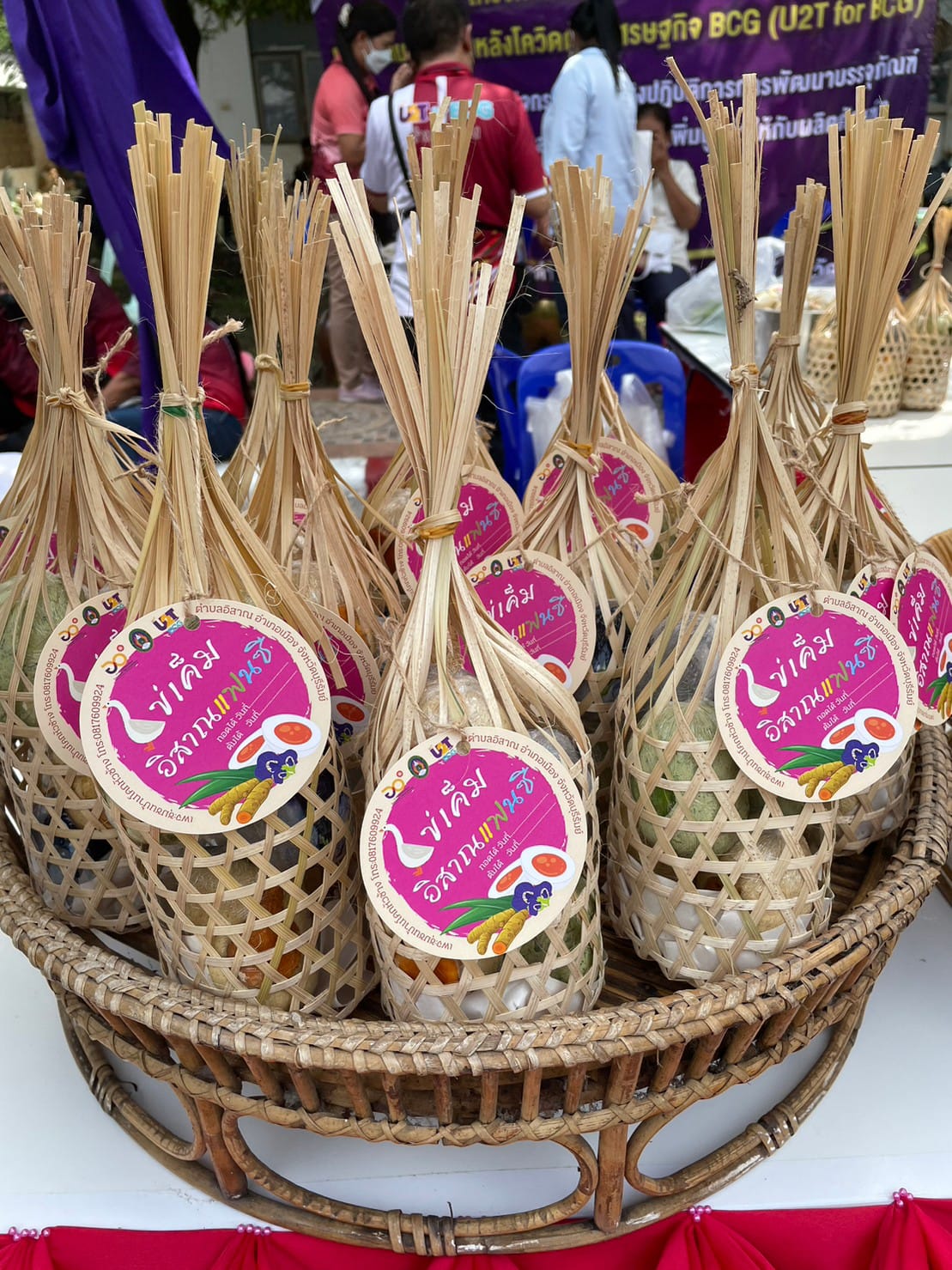 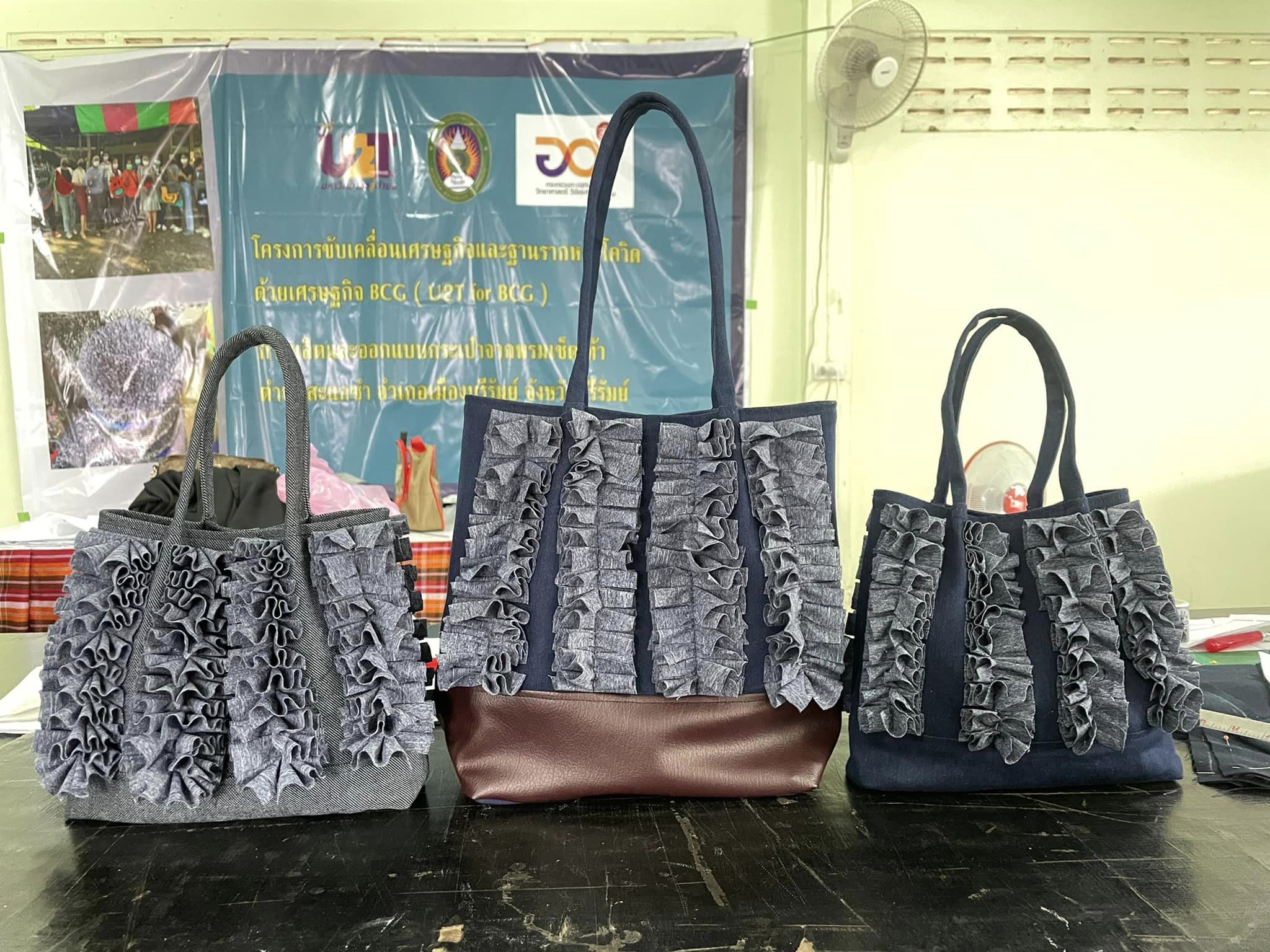 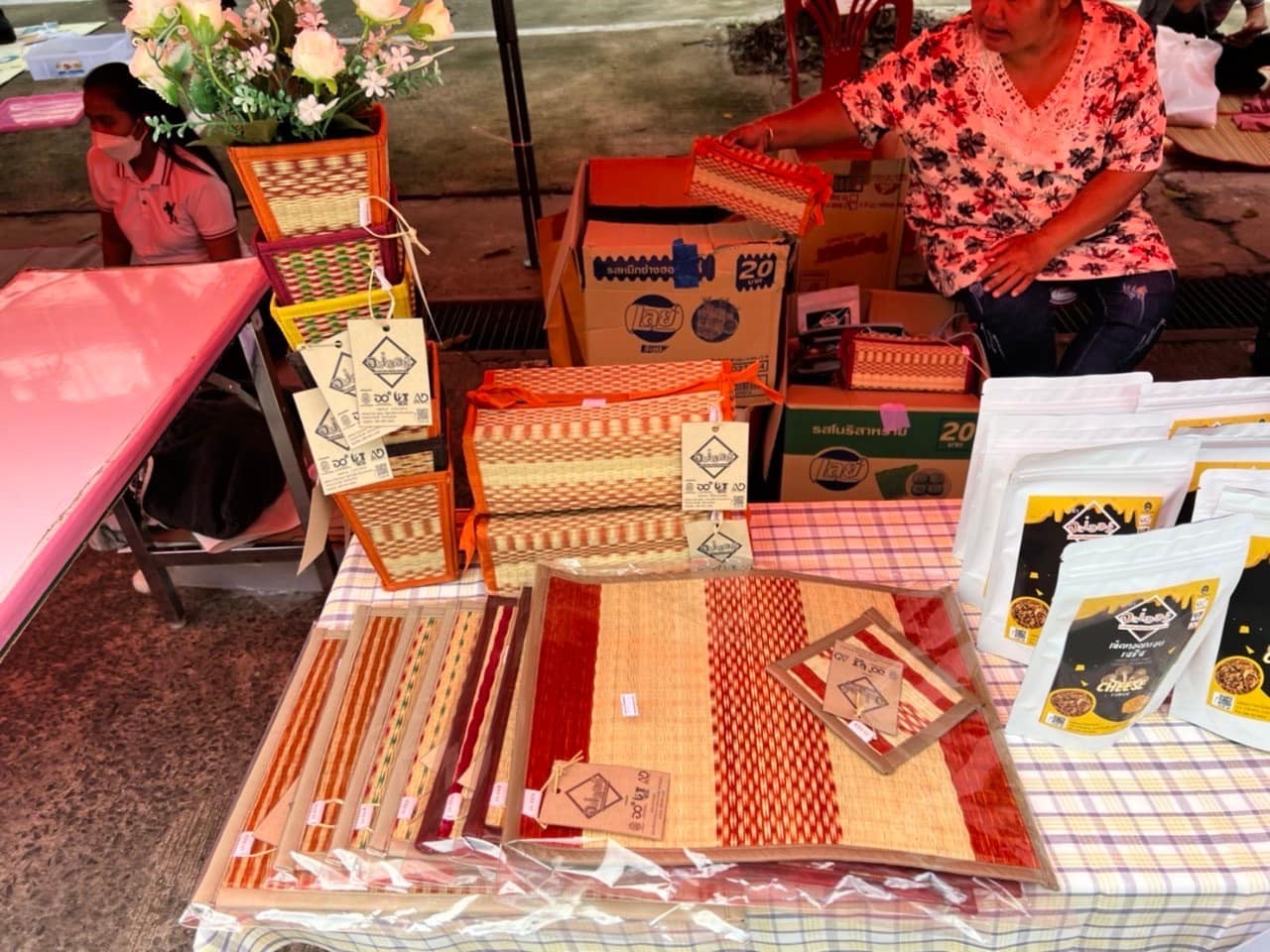 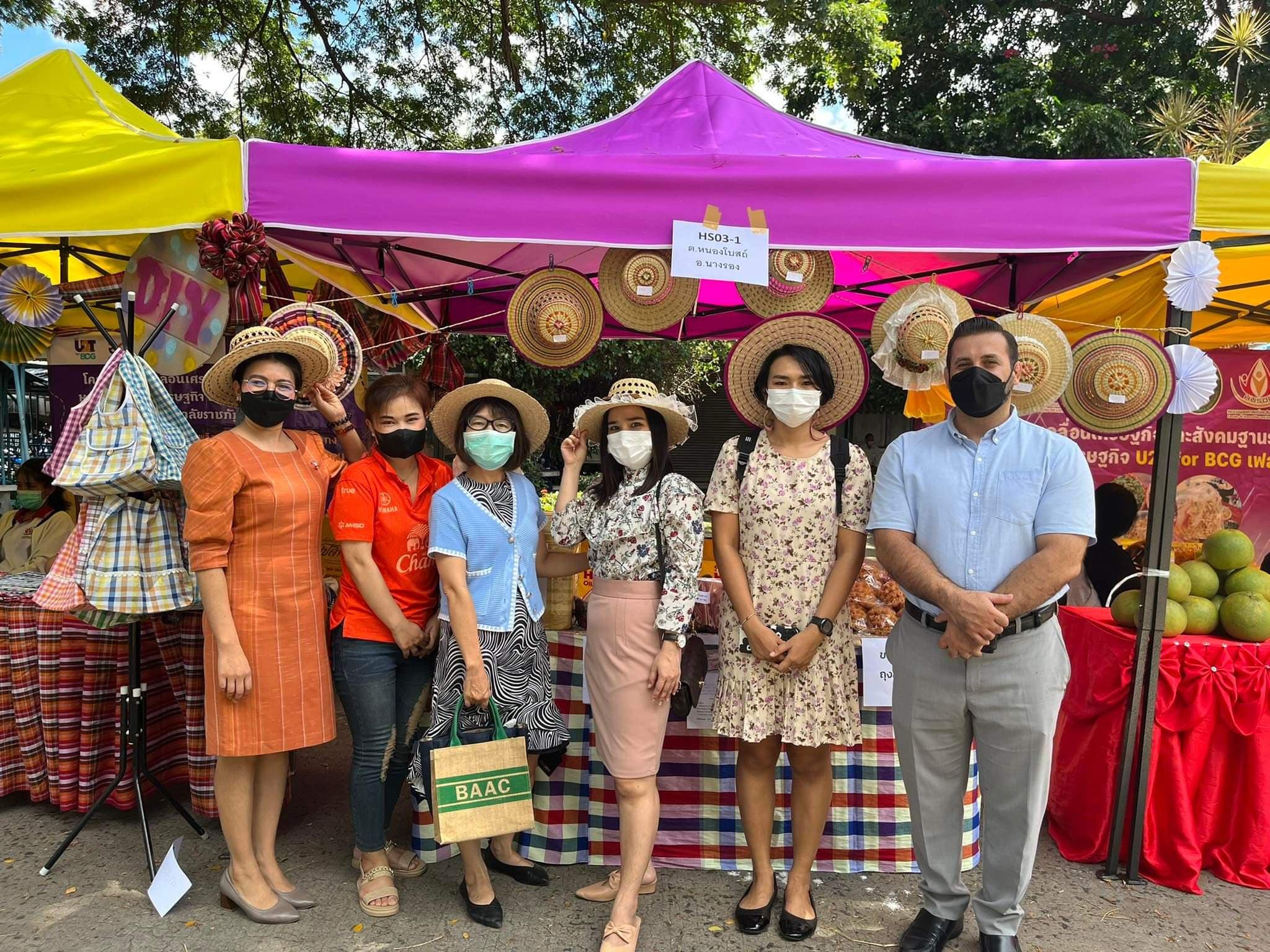 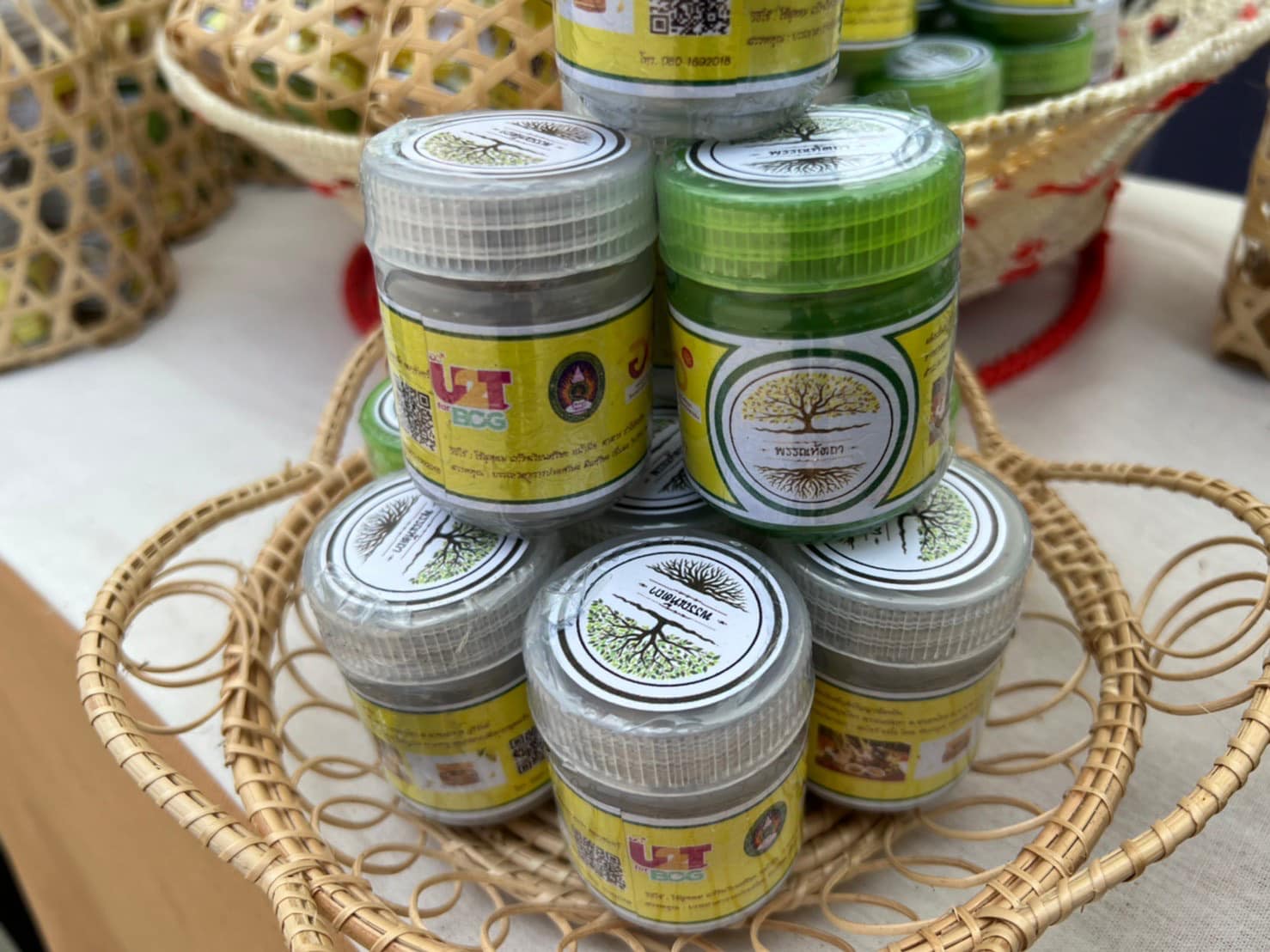 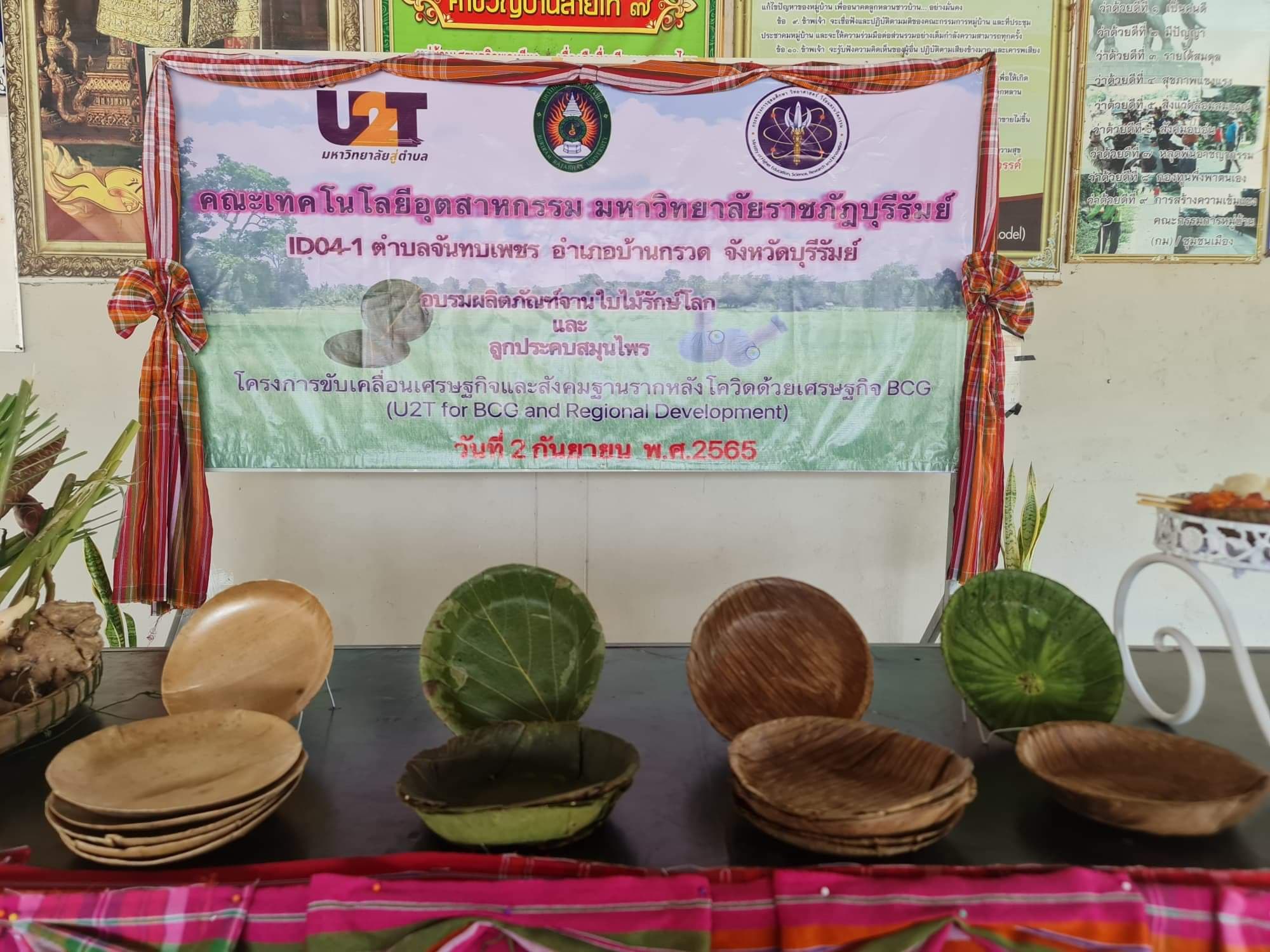 